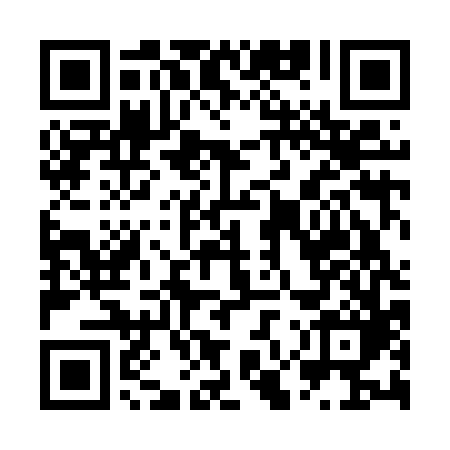 Ramadan times for Aleksandrovo, BulgariaMon 11 Mar 2024 - Wed 10 Apr 2024High Latitude Method: Angle Based RulePrayer Calculation Method: Muslim World LeagueAsar Calculation Method: HanafiPrayer times provided by https://www.salahtimes.comDateDayFajrSuhurSunriseDhuhrAsrIftarMaghribIsha11Mon5:115:116:4612:374:416:296:297:5912Tue5:095:096:4512:374:426:306:308:0013Wed5:075:076:4312:374:436:326:328:0214Thu5:055:056:4112:374:446:336:338:0315Fri5:035:036:3912:364:456:346:348:0416Sat5:015:016:3712:364:466:356:358:0617Sun5:005:006:3612:364:476:376:378:0718Mon4:584:586:3412:354:486:386:388:0819Tue4:564:566:3212:354:496:396:398:1020Wed4:544:546:3012:354:506:406:408:1121Thu4:524:526:2812:354:516:416:418:1322Fri4:504:506:2712:344:526:436:438:1423Sat4:484:486:2512:344:536:446:448:1524Sun4:464:466:2312:344:546:456:458:1725Mon4:444:446:2112:334:556:466:468:1826Tue4:424:426:1912:334:556:486:488:1927Wed4:404:406:1812:334:566:496:498:2128Thu4:384:386:1612:324:576:506:508:2229Fri4:364:366:1412:324:586:516:518:2430Sat4:334:336:1212:324:596:526:528:2531Sun5:315:317:101:326:007:547:549:271Mon5:295:297:091:316:017:557:559:282Tue5:275:277:071:316:017:567:569:303Wed5:255:257:051:316:027:577:579:314Thu5:235:237:031:306:037:587:589:335Fri5:215:217:011:306:047:597:599:346Sat5:195:197:001:306:058:018:019:367Sun5:175:176:581:306:068:028:029:378Mon5:155:156:561:296:068:038:039:399Tue5:125:126:541:296:078:048:049:4010Wed5:105:106:531:296:088:058:059:42